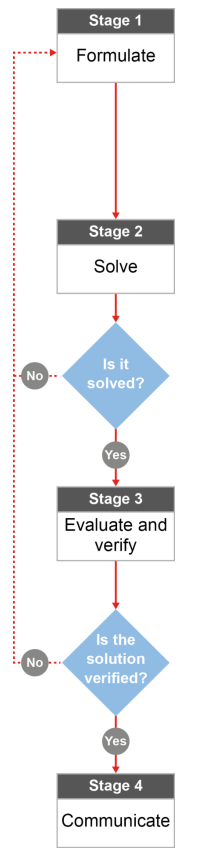 Where’s the cheapest place to get fit in North Queensland?Australian Curriculum Content Descriptors:Year 8Investigate the effect of individual data values, including outliers, on the mean and median (ACMSP207)Do you think that people pay more for their gym memberships in larger cities or smaller towns across North Queensland? Write down your opinion here before you continue.________________________________________________________________________________________________________________________________________________________________________________________________________________________________________________________________________  This worksheet explores some exercise and fitness options for people in North QLD.  Gym memberships are becoming a hot topic of debate and different gyms are competing to provide their clients with the best services possible for the prices they offer.  You will be required to research some gym membership prices and compare different gyms in North QLD using your statistical analysis skills to find out if your opinion is accurate.To plan out or formulate how you can compare gym membership prices for different places in North Queensland, answer these questions:What kind of data will you need to collect? ______________________________________________Is the data you are going to collect numerical, categorical or both? Give an example of each: __________________________________________________________________________________How could you access the data you need? _______________________________________________ __________________________________________________________________________________Research online and find the gym membership prices for Muscle and Fitness Townsville, JCU Gym Townsville and Affinity Fitness Club Townsville.  Write down as many prices and time frames as you can find.  Muscle and fitness: _____________________________________________________________________JCU Gym: _____________________________________________________________________________Affinity Fitness Club: ____________________________________________________________________Add in your information to complete the table that has been started for you on the next page. If you cannot find a certain option and price, that gym may not offer that option.Now what? You could calculate the mean, the median, the mode and the range for all or some of these numbers but not all of them are very useful in this situation. You’ll also see some outliers in the Table. Which statistical measures do you think might be the best option to use to find out more about gym membership prices across North Queensland? Make sure you talk about the effect of outliers in your answer.   _______________________________________________________________________________________________________________________________________________________________________________________________________________________________________________________________________Gym Membership prices by North Queensland location (2017)a)   Calculate the mean and median 12 month gym membership price in Townsville.  Only include those gyms        offering a 12 month membership. Lines for working are provided below.  __________________________Calculate the mean and median 12 month membership price in Cairns.  Only include those gyms offering a 12 month membership.  ___________________________________Repeat your mean and median calculations for the Burdekin and Mount Isa. Only include those gyms offering a 12 month membership. __________________________________________________________________________________________________________________________________________________________________________Why don’t we need to calculate the mean or median of the gym memberships in Ingham, Cardwell and Innisfail? ____________________________________________________________________________________Using your findings so far, where would you say it is cheaper, on average, to sign up for a 12 month membership in North Queensland?  __________________________________________________________________________________________________________________________________________________________________________________________________________________________________________________________________________________________________________________________________________________________________________________________________________________________________________________________________________________________________________________________________________________________________________________________________________________________________________________________________________________________________________________________________________________________________________________________________________________________________________________________________________________________________________________________________________________________________________________________________________________How do your initial results compare with what you thought would be the case in Question 1?                        ________________________________________________________________________________________________________________________________________________________________________________You’ll notice that Crossfit NQ and Lifestyle 24 in Townsville seem to charge much higher prices for their 3, 6 and 12 month memberships than other gyms.  This may be due to the inclusion of additional membership features such as golf and ten pin bowling.  What is the impact on the mean and median of including these figures in the Townsville calculations? First, recalculate the mean and median for the Townsville 12 month data excluding these outliers.                   ________________________________________________________________________________________________________________________________________________________________________________________________________________________________________________________________________________________________________________________________________________________________Now that you have recalculated the mean and median without the outliers, how does Townsville compare now with the other parts of North Queensland? _________________________________________________________________________________________________________________________________________________________________________________________________________________________________Did the inclusion of the outlier affect the mean or the median or both? Why was that? ________________________________________________________________________________________________________________________________________________________________________________________________________________________________________________________________________Let’s look at shorter term options for gym membership. Calculate the mean and median (using all data values, including outliers) for weekly, monthly, 3 monthly and 6 monthly options across North Queensland. Complete the table below so that you can compare your results later. Lines are provided below the table for your working. Make sure that you only include those gyms offering a membership for a particular time frame. Write “no data available” if there is no option for a particular place.________________________________________________________________________________________________________________________________________________________________________________________________________________________________________________________________________________________________________________________________________________________________________________________________________________________________________________________________________________________________________________________________________________________________________________________________________________________________________________________________________________________________________________________________________________________________________________________________________________________________________________________________________________________________________________________________________________________________________________________________________________________________________________________________________________________________________________________________________________________________________________________________________________________________________________________________________________________________________________________________________________________________________________________________________________________________________________________________________________________________________________________________________________________________________________How do your results for the shorter term memberships compare with your results for the longer term ones? Would you say that there is one location in North Queensland that offers the best short and long term options for gym membership? Use the statistics in the table above to compare with your earlier findings.                    ________________________________________________________________________________________________________________________________________________________________________________________________________________________________________________________________________Let’s say you have a friend, Jim, who is moving to North Queensland to start up his own gym. Answer Jim’s two questions:Where should Jim set up his new “Jim’s Gym” if he is looking to make the biggest profit he can? Consider the number of gyms included in the table and the statistics you have about the membership costs of those gyms.Initially, Jim is prepared to offer memberships at about 20% less than what his competitiors charge to encourage people to join. Explain to Jim how much he should be charging for a weekly, a monthly and a yearly membership for your chosen NQ location. Use calculations and statistics in your answer.       ________________________________________________________________________________________________________________________________________________________________________________________________________________________________________________________________________________________________________________________________________________________________________________________________________________________________________________________________________________________________________________________________________________________________________________________________________________________________________________________________________________________________________________________________________________________________________________________________________________________Sources for local information: Commercial gym websites across North QueenslandGymWeekly1 Month3 Months6 Months12 MonthsTOWNSVILLEMuscle and FitnessSnap Fitness$12.95$108$159$299$499World Gym$14.95$149$299$499$749Body Torque$22$225$345$550CrossFit North QLD$592$820$1500Strand Fitness$499Anytime Fitness$13.95$170$369$569Genesis Fitness$15.50$250$399$599F45 $55Lifestyle 24$9.95$365$625$1145JCU GymPCYC Aitkenvale$10.55$35$105$200$350Affinity FitnessINGHAMINGHAMINGHAMINGHAMINGHAMINGHAMTerra Firma Fitness$12.95$215$380$545CARDWELLCARDWELLCARDWELLCARDWELLCARDWELLCARDWELLCardwell swimming pool, gym and juice bar$50$150$300$600INNISFAILINNISFAILINNISFAILINNISFAILINNISFAILINNISFAILPappy’s Gym$15$90$249$419$699CAIRNSCAIRNSCAIRNSCAIRNSCAIRNSCAIRNSClub One$13.98$399$599Your Fitness$24.95$120$450$650Sportsworld fitness centre$14.95$129$299$399$630BURDEKINBURDEKINBURDEKINBURDEKINBURDEKINBURDEKINAmp’d$40$85$195$355$670Snap Fitness$12.95$108$159$299$499MOUNT ISAMOUNT ISAMOUNT ISAMOUNT ISAMOUNT ISAMOUNT ISAAnytime Fitness$64.90$779Mt Isa Irish Club$40Snap Fitness$12.95$108$159$299$499LocationWeeklyWeekly1 Month1 Month3 Months3 Months6 Months6 MonthsLocationMeanMedianMeanMedianMeanMedianMean MedianBURDEKINCAIRNSCARDWELLINGHAMINNISFAILMOUNT ISATOWNSVILLE(all values)TOWNSVILLE(remove any outliers)